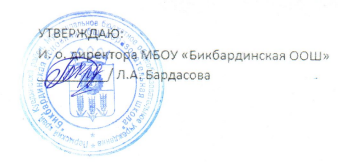 Ежедневное меню 5-9 классы «21» февраля2024г.Прием пищиРаздел№ рец.Наименование блюдаВыходЦенаКалорийностьБелкиЖирыуглеводыЗавтракГор. блюдо208Каша пшенная молочная с маслом18514,1930991145Гор. напиток493Чай с сахаром2003,56610015Хлеб109Хлеб ржаной405,50703013Хлеб110Хлеб пшеничный405,50723014ОбедГарнир 448Рис отварной15013,4722746382 блюдо367Гуляш мясной9033,20223151719Гор. напиток508Компот из сухофруктов2009,981101027Хлеб109Хлеб ржаной405,50703013Хлеб110Хлеб пшеничный405,50723014фрукты11210015,65671115